DRAGI OTROCI!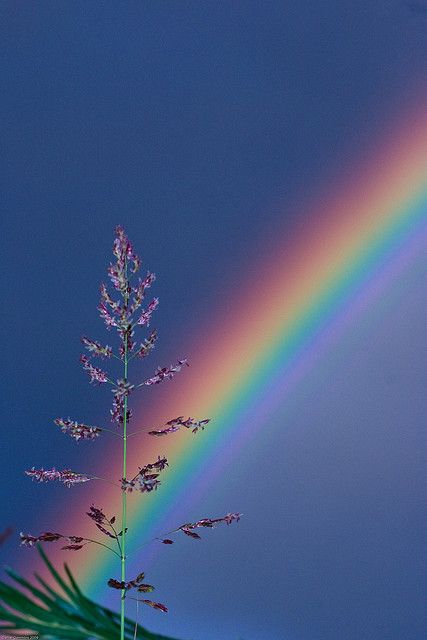 Z Mavrico Ferija Lainščka vam učitelji OPB izrekamodobrodošlico ob vrnitvi v šolo:Mavrica     ni zaradi sonca          pa tudi ne zaradi dežja.                                                                    Mavrica je stezica,                                                po kateri se v srce pripelja                                                                    nekaj lepega.Veseli nas, da se bomo spet videli. Verjamemo, da si bomo tudi v tem neobičajnem času znali pričarati mnogo mavričnih stezic, ki nas bodo pripeljale do prijetnih in veselih druženj.Še tokrat smo vam učitelji OPB pripravili nekaj zanimivosti (klik).Veseli bomo, če nam (učiteljem OPB) boste poslali kakšen prispevek, morda video posnetek… na naše elektronske naslove, ki jih najdete na šolski spletni strani pod rubriko učitelji/kontakti (klik).Še naprej pa pridno telovadite, razgibavajte možgančke, se družite na daljavo, raziskujte, ustvarjajte…Ostanite zdravi in nasmejani .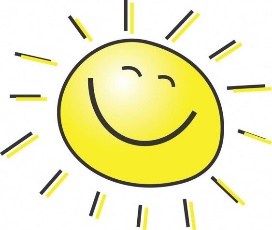 V pričakovanju snidenja vas toplo pozdravljamoučitelji podaljšanega bivanja.